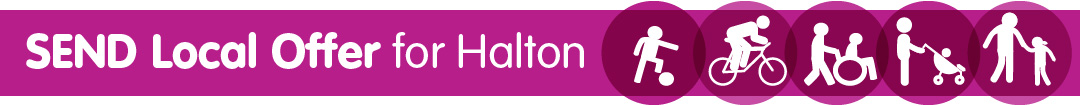 Local Offer Policy Statement – Out of Borough ProvisionThe Code of Practice advises of the duty on local authorities to include in their Local Offer any provision outside the local area, that the local authority expects to be used by children and young people with special educational needs and disability, for which they are responsible.  This includes provision in a further education college in a neighbouring area or other support services that are provided jointly by local authorities. It should include relevant regional and national specialist provision, such as provision for children and young people with more complex needs.We must include the lists of non-maintained special schools and independent schools catering wholly or mainly for children with SEND, and Independent Specialist Colleges in England (National Association of Independent Schools & Non-Maintained Special Schools List (NASS List).  This also includes the Section 41 List (institutions approved by the Secretary of State).  Parents and young people have a statutory right to request that they are named on an EHC Plan.The Local Authority must consider any request but is not under the same conditional duty to name that provider on the EHC Plan.  However they must have regard to the fact that children should be educated in accordance with parents’ wishes. This must be compatible with the provision of efficient instruction and training and where it does not incur unreasonable expenditure.Halton’s ApproachWe always aim to educate a child or young person within their local community. If it is agreed that this is not possible  then we would consider those providers close by that can meet the needs of the individual.  Within the local area, we have used and would expect to continue using the following schools, where appropriate:Hope Corner AcademyWeston Point CollegeHalton School (no website available)Other relevant providers for Halton include those within reasonable travelling distance, where young people have been placed before:Halton would approach other providers further away, only where the needs could not be met locally or within neighbouring authorities, for example Wings, Cumbria.  If other providers are to be named on an EHC Plan, there would need to be considerable discussion beforehand, as they are not subject to the duty to admit a child or young person, even if named in a Plan.Based on the information above, we have complied with our duty to promote other provision, where we both “expect” to use it and where it is considered to be “relevant.”Belmont SchoolChaigeley SchoolClarence House SchoolLakeside SchoolLiverpool Progressive SchoolPeterhouse SchoolPontville SchoolRoyal School For The BlindSt. Vincent’s School For the Blind & Partially SightedSeashell TrustWargrave House School